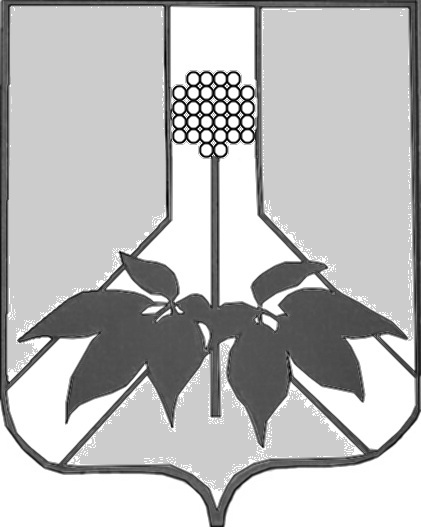 АДМИНИСТРАЦИЯ ДАЛЬНЕРЕЧЕНСКОГО МУНИЦИПАЛЬНОГО РАЙОНАПроект ПОСТАНОВЛЕНИЕ.                                            г. Дальнереченск                                               №  -паОб утверждении порядка организации и проведения работпо ремонту и содержанию  автомобильных дорогместного значения находящихся в собственностиДальнереченского муниципального района     В соответствии с Федеральным законом от 8 ноября 2007 года N 257-ФЗ "Об автомобильных дорогах и о дорожной деятельности в Российской Федерации и о внесении изменений в отдельные законодательные акты Российской Федерации", Федеральным законом Российской Федерации от 6 октября . N 131-ФЗ "Об общих принципах организации местного самоуправления в Российской Федерации", Решением Думы Дальнереченского муниципального района  от 21 декабря 2015 № 84 «Об утверждении положения о дорожной деятельности в отношении автомобильных дорог местного значения и обеспечение безопасности дорожного движения на них в границах населенных пунктов сельских поселений Дальнереченского муниципального района»,  на основании Устава администрации Дальнереченского муниципального района, администрация Дальнереченского муниципального районаПОСТАНОВЛЯЕТ:Утвердить Порядок организации и проведения работ по ремонту и содержанию  автомобильных дорог местного значения находящихся в собственности Дальнереченского  муниципального района  (прилагается).Постановление администрации Дальнереченского муниципального района от 01.02.2016 г. № 45-па «Об утверждении порядка организации и проведения работ по ремонту и содержанию  автомобильных дорог местного значения находящихся в собственности Дальнереченского муниципального района» признать  утратившим силу.          3. Отделу по работе с территориями и делопроизводству администрации Дальнереченского муниципального района (Комаровой) опубликовать постановление в средствах массовой информации и разместить в информационно-телекоммуникационной сети Интернет на официальном сайте администрации Дальнереченского муниципального района.4. Настоящее постановление вступает в силу со дня его официального опубликования;5. Контроль за исполнением настоящего постановления оставляю за собой.И.о. главы администрации Дальнереченского	                              В.С. Дернов муниципального района                                                                                      УТВЕРЖДЕН:Постановлением главы администрацииДальнереченского муниципального районаПОРЯДОКорганизации и проведения работ по ремонту и содержанию  автомобильных дорог местного значения находящихся в собственности Дальнереченского муниципального района1. Общие положенияНастоящий Порядок организации и проведения работ по ремонту и содержанию  автомобильных дорог местного значения находящихся в собственности Дальнереченского муниципального района  (далее - Порядок) определяет вопросы планирования, организации, проведения и финансирования работ. - ремонт автомобильной дороги - комплекс работ по восстановлению транспортно-эксплуатационных характеристик автомобильной дороги, при выполнении которых не затрагиваются конструктивные и иные характеристики надежности и безопасности автомобильной дороги;- содержание автомобильной дороги - комплекс работ по поддержанию надлежащего технического состояния автомобильной дороги, работ по оценке ее технического состояния, а также по организации и обеспечению безопасности дорожного движения.2. Организация и проведение работОрганизация и проведение работ по ремонту и содержанию автомобильных дорог включают в себя следующие мероприятия:а) оценка технического состояния автомобильных дорог;б) разработка проектов работ по ремонту и содержанию автомобильных дорог (далее - проекты) или сметных расчетов стоимости работ по ремонту и содержанию автомобильных дорог (далее - сметные расчеты);в) проведение работ по ремонту и содержанию автомобильных дорог;г) приемка работ по ремонту и содержанию автомобильных дорог.2.3. Разработка проектов и сметных расчетов проводится специалистами, организациями в соответствии с Федеральным законом от 05.04.2013 № 44-ФЗ «О контрактной системе в сфере закупок товаров, работ, услуг для обеспечения государственных и муниципальных нужд».а) Проекты или сметные расчеты разрабатываются с учетом установленных Министерством транспорта Российской Федерации классификации работ по ремонту и содержанию автомобильных дорог;б) При разработке сметных расчетов должны учитываться следующие приоритеты:1) проведение работ, влияющих на безопасность дорожного движения, в том числе восстановление и замена элементов удерживающих ограждений, светофорных объектов, дорожных знаков, уборка посторонних предметов с проезжей части, уборка снега и борьба с зимней скользкостью, ямочный ремонт покрытий;2) проведение работ, влияющих на срок службы элементов автомобильной дороги и входящих в ее состав дорожных сооружений, в том числе восстановление обочин, откосов земляного полотна, элементов водоотвода, приведение полосы отвода автомобильной дороги в нормативное состояние.2.4. Утвержденные  проекты или сметные расчеты являются основанием для формирования ежегодных планов проведения работ по ремонту и содержанию автомобильных дорог.2.5. Выполнение работ по ремонту и содержанию автомобильных дорог проводится на основании заключенных муниципальных контрактов.2.6. Приемка работ по ремонту и содержанию автомобильных дорог проводится на основании акта приема выполненных работ (КС-2; КС-3).3. Ремонт автомобильных дорог3.1. При ремонте автомобильной дороги проводится восстановление ее потребительских свойств путем возмещения износа покрытия, устранение деформаций и повреждений земляного полотна, дорожного покрытия, искусственных сооружений, элементов обстановки и обустройства автомобильной дороги. Основанием для ремонта автомобильных дорог является несоответствие транспортно-эксплуатационных характеристик автомобильных дорог требованиям технических регламентов.3.2. Перечень участков автомобильных дорог, подлежащих ремонту, определяется на основании комиссионных обследований, проводимых не реже одного раза в год. Обследование автомобильных дорог проводится путем визуального осмотра. При невозможности визуальной оценки отдельных параметров состояния автомобильной дороги может проводиться диагностика, инструментальный контроль специализированными организациями.3.3. Объем ремонта автомобильных дорог определяется на основании актов обследований дорог и дефектных ведомостей, составляемых специалистами администрации Дальнереченского муниципального района.3.4. При выполнении ремонта участка автомобильной дороги могут выполняться работы по содержанию, если указанные работы необходимы для приведения ремонтируемого участка в надлежащее техническое состояние, но не были выполнены до начала ремонтных работ.4. Содержание автомобильных дорог местного значения общего пользования находящихся в собственности Дальнереченского муниципального района     Содержание автомобильных дорог осуществляется в соответствии со ст. 17 Федерального закона от 8 ноября 2007 года N 257-ФЗ "Об автомобильных дорогах и о дорожной деятельности в Российской Федерации", с требованиями технических регламентов, в целях поддержания бесперебойного движения транспортных средств по автомобильным дорогам и безопасных условий такого движения, а также обеспечения сохранности автомобильных дорог.    Содержание автомобильных дорог производится на основании классификации, утвержденной Приказом Министерства транспорта Российской Федерации от 16 ноября 2012 года N 402 "Об утверждении классификации работ по капитальному ремонту, ремонту и содержанию автомобильных дорог":1. Организация и проведение работ по содержанию автомобильных дорог включают в себя следующие мероприятия:- оценку технического состояния автомобильных дорог;- разработку проектов работ по содержанию автомобильных дорог и (или) сметных расчетов стоимости работ по содержанию автомобильных дорог (далее - проекты и (или) сметные расчеты по содержанию автомобильных дорог);- проведение работ по содержанию автомобильных дорог;- приемку работ по содержанию автомобильных дорог.1.1. В состав работ по содержанию автомобильных дорог входят работы:- по полосе отвода, земляному полотну и системе водоотвода:а)  поддержание элементов водоотвода в чистоте и порядке (в т.ч. прочистка, профилирование, укрепление стенок и дна кюветов и водоотводных канав, устранение дефектов их укреплений, дренажных устройств, быстротоков, водобойных колодцев, перепадов, лотков, подводящих и отводящих русел у труб и мостов);б) скашивание травы на обочинах, вырубка деревьев и кустарника с уборкой порубочных остатков;- по дорожным одеждам:а)  устранение деформаций и повреждений (заделка выбоин, просадок, шелушения, выкашивания и других дефектов) покрытий, исправление кромок покрытий, устранение повреждений бордюров, заливка трещин на асфальтобетонных и цементобетонных покрытиях, восстановление и заполнение деформационных швов;б)  восстановление изношенных верхних слоев асфальтобетонных покрытий на отдельных участках длиной до ;в) восстановление поперечного профиля и ровности проезжей части автомобильных дорог с щебеночным, гравийным или грунтовым покрытием без добавления новых материалов; профилировка грунтовых дорог; восстановление поперечного профиля и ровности проезжей части гравийных и щебеночных покрытий с добавлением щебня, гравия или других материалов с расходом до  на ;- по искусственным и защитным дорожным сооружениям:а)  исправление водоотводных труб и лотков;б) замена части асфальтобетонного покрытия, замена водоотводных труб и лотков, устранение дефектов системы водоотвода на искусственных сооружениях и подходах к ним, исправление или замена деформационных швов;- по элементам обустройства автомобильных дорог:а)  уход за разметкой, нанесение вновь и восстановление изношенной вертикальной и горизонтальной разметки, в том числе на элементах дорожных сооружений, с удалением остатков старой разметки;б) получение технических условий на присоединение к каналам связи и линиям электроснабжения и разрешений на выделение электрической мощности в целях функционирования линий электроосвещения, метеорологических систем мониторинга погодных условий и условий движения, пунктов учета интенсивности дорожного движения, информационных щитов и указателей, знаков переменной информации;- в состав работ по зимнему содержанию автомобильных дорог входят работы:а)  механизированная снегоочистка, расчистка автомобильных дорог от снежных заносов, борьба с зимней скользкостью, уборка снежных валов с обочин;б) распределение противогололедных материалов;- в прочие работы по содержанию входят:а) разработка проектов содержания автомобильных дорог, организация дорожного движения, схем дислокации дорожных знаков и разметки, экспертиза проектов;б) организация ограничения движения транспорта в установленном порядке в весенне-осеннюю распутицу, установка и уход за временными дорожными знаками;в) диагностика, обследование и оценка состояния автомобильных дорог и искусственных сооружений.1.2.  Прием результатов выполненных работ по содержанию автомобильных дорог1) прием результатов выполненных работ по содержанию автомобильных дорог осуществляется в соответствии с условиями заключенного контракта на их выполнение;2) в приеме результатов выполненных работ принимают участие заказчик и организации, осуществившие работы по содержанию автомобильных дорог. В случае разногласий в оценке выполненных работ при их приеме, для оценки соответствия выполненных работ, участия в проведении экспертизы исполнения обязательств, отчетных документов и материалов могут быть привлечены эксперты, специалисты и иные лица, обладающие специальными знаниями;3) по результатам оценки выполненных работ по содержанию составляется акт о выполненных работах установленной формы, в котором отражается, какие работы на автомобильной дороге (участке автомобильной дороги) произведены, качество выполненных работ, а также недостатки выполненных работ;4) организации, в соответствии с контрактами, принявшие на себя обязательства по содержанию автомобильных дорог, несут имущественную, административную и иную ответственность перед третьими лицами за несоответствие дорожных условий установленным требованиям к эксплуатационному состоянию автомобильных дорог, а также за последствия дорожно-транспортных происшествий, вызванных несоответствием дорожных условий требованиям, установленным к безопасному эксплуатационному состоянию автомобильных дорог.2. Устранение недостатков выполненных работ по содержанию автомобильных дорог1) организациями, осуществившими работы по содержанию автомобильной дороги, в случае, если в акте о выполненных работах по содержанию автомобильной дороги имеется отметка о некачественно выполненных работах, недостатки выполненных работ должны быть устранены в сроки, указанные в контракте;2) в случае, если в контракте сроки устранения недостатков выполненных работ не отражены, организация, осуществившая работы по содержанию автомобильной дороги, устраняет недостатки выполненных работ в разумные сроки, определяемые заказчиком.3. Настоящий Порядок не распространяется на правоотношения по содержанию и ремонту автомобильных дорог общего пользования федерального и регионального значения.5. Финансирование работ5.1. Работы по ремонту и содержанию  автомобильных дорог местного значения осуществляются за счет средств бюджета Дальнереченского муниципального района в пределах установленных лимитов бюджетных обязательств на текущий финансовый год.5.2. Порядок оплаты выполненных работ по ремонту и содержанию  автомобильных дорог определяется в соответствии с заключенными муниципальными контрактами (договорами) на основании подписанных актов выполненных работ и справок о стоимости выполненных работ.